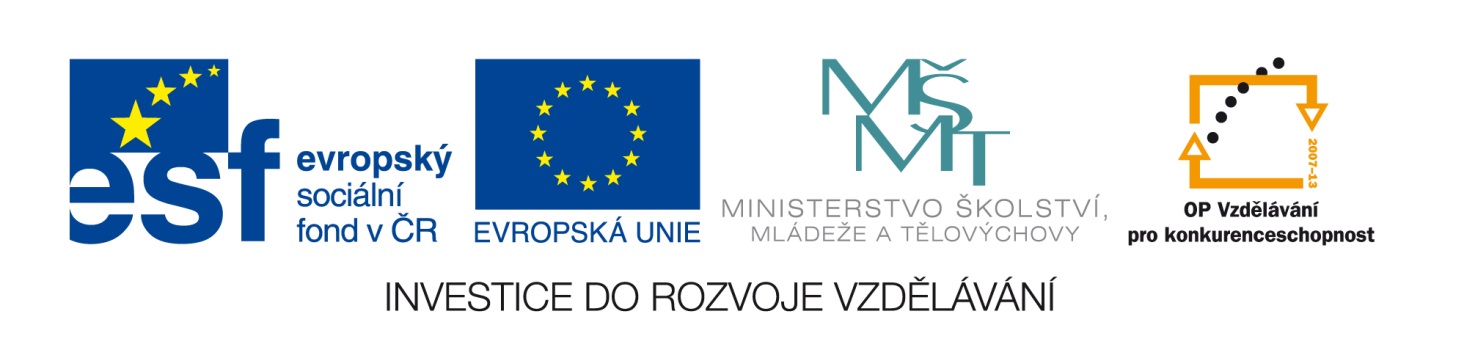 VY_32_INOVACE_PŘ.9.17PŘÍRODOPIS – 9. ROČNÍKTéma:   NEROSTY A HORNINYObdobí zpracování:  Říjen 2012Mezipředmětové vztahy: ChemieMetodické poznámky:Tento pracovní list kompletuje a shrnuje poznatky o horninách a nerostech. Žáci na základě vlastních znalostí doplňují daná cvičení. Tyto úkoly můžeme doplnit konkrétními ukázkami nerostů a hornin, které mohou být pomůckou pro žáky, při řešení úkolu.Tento úkol je vhodné využít jako testovací materiál. Použité materiály: Autorem materiálu a všech jeho součástí, není-li uvedeno jinak, je Jaroslava Haklová. VY_32_INOVACE_PŘ.9.17Nerosty a horninyCo o nich víš?Dané věty doplň vhodnými pojmyNerostyjsou     ……………………………………     ……………………………………   ……………………………………,jejich složení …………………………………… vyjádřit ……………………………………   ……………………………………Horninyjsou     ……………………………………     ……………………………………   ……………………………………,jejich složení …………………………………… vyjádřit ……………………………………   ……………………………………Vyber správné vlastnosti vyvřelin (nehodící se škrtni)VY_32_INOVACE_PŘ.9.17Poznáš podle detailu nářezu tyto dvě horniny?Doplňč. 1							č. 2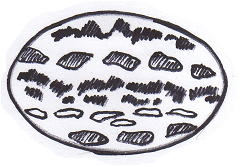 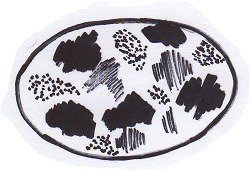 Zapiš správná čísla:Rula je č. ……, je to hornina …………………………………….   Uspořádání nerostů je ……………………………………..Žula je č. ……, skládá se z nerostů …………………………., …………………………. a …………………………., které jsou uspořádány ………………………………………HORNINY HLUBINNÉ HORNINY VÝLEVNÉjsou hrubo/jemno zrnnéjsou hrubo/jemno zrnnétvoří tělesa pod/nad zemským povrchemtvoří tělesa pod/nad zemským povrchemjejich magma tuhlo pomalu/rychlejejich magma tuhlo pomalu/rychlejsou to plutonity/vulkanityjsou to plutonity/vulkanity